Sample Assessment Tasks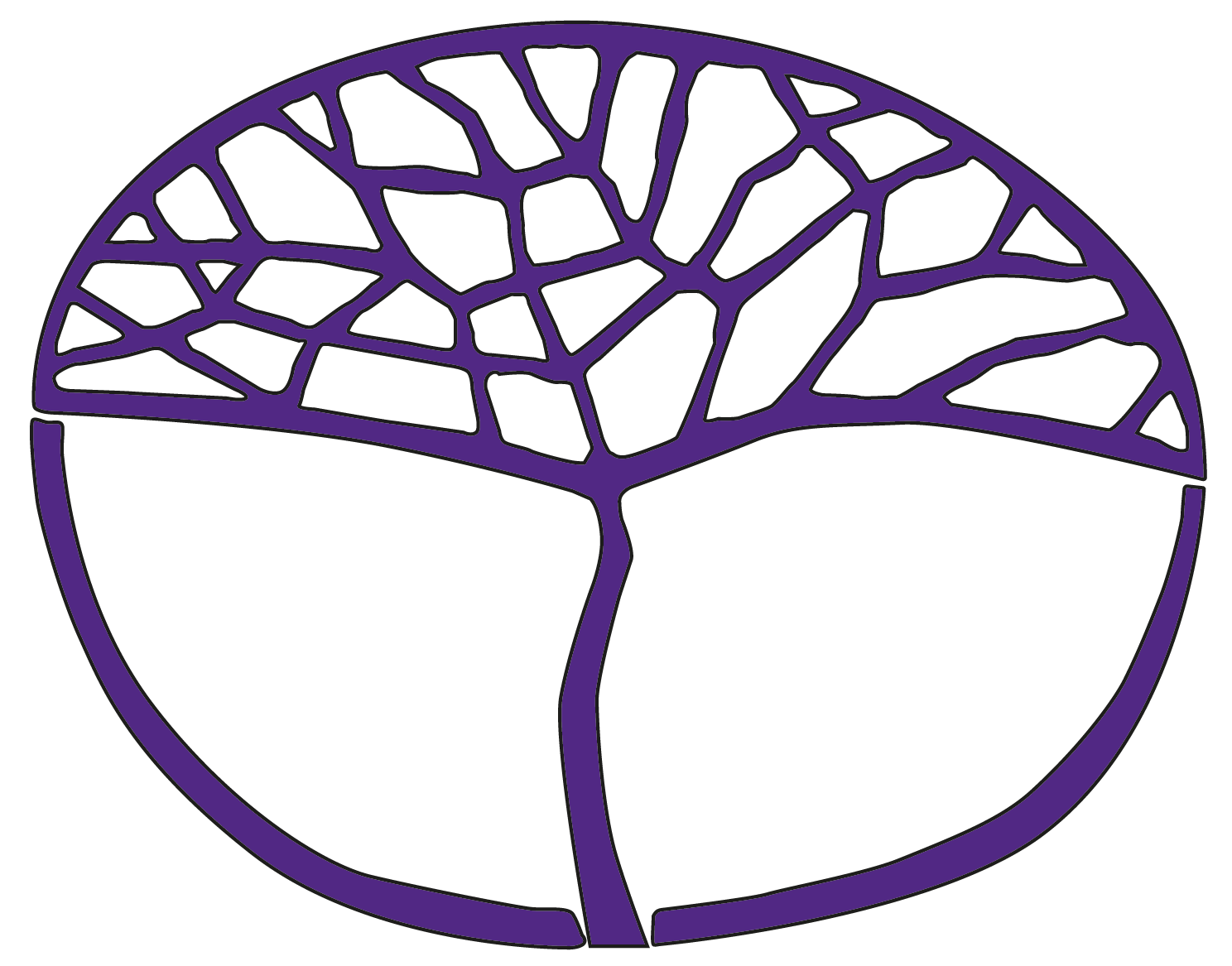 Applied Information TechnologyFoundation Year 11Copyright© School Curriculum and Standards Authority, 2014This document – apart from any third party copyright material contained in it – may be freely copied, or communicated on an intranet, for non-commercial purposes in educational institutions, provided that the School Curriculum and Standards Authority is acknowledged as the copyright owner, and that the Authority’s moral rights are not infringed.Copying or communication for any other purpose can be done only within the terms of the Copyright Act 1968 or with prior written permission of the School Curriculum and Standards Authority. Copying or communication of any third party copyright material can be done only within the terms of the Copyright Act 1968 or with permission of the copyright owners.Any content in this document that has been derived from the Australian Curriculum may be used under the terms of the Creative Commons Attribution-NonCommercial 3.0 Australia licenceDisclaimerAny resources such as texts, websites and so on that may be referred to in this document are provided as examples of resources that teachers can use to support their learning programs. Their inclusion does not imply that they are mandatory or that they are the only resources relevant to the course.Sample assessment taskApplied Information Technology – Foundation – Year 11Task 3 – Unit 1 – C11.1: The computer systemAssessment type: Short answer – TestConditionsTime for the task: 60 minutesTask weighting10% of the school mark for this pair of units__________________________________________________________________________________State the purpose of a computer system.	(1 mark)Purpose: __________________________________________________________________________________________________________________________________________________List the three (3) components of a computer system.	 (3 marks)Component 1: _________________________________________________________________Component 2: _________________________________________________________________Component 3: _________________________________________________________________a) 	State the purpose of an input device.	(1 mark)Purpose: __________________________________________________________________________________________________________________________________________________	b)	List two (2) examples of an input device.	(2 marks)Example of input device 1: _______________________________________________________Example of input device 2: _______________________________________________________a)	State the purpose of an output device.	(1 mark)Purpose: __________________________________________________________________________________________________________________________________________________	b)	List two (2) examples of an output device.	(2 marks)Example of an output device 1: ___________________________________________________Example of an output device 2: ___________________________________________________a)	State the purpose of a storage device.	(1 mark)Purpose: __________________________________________________________________________________________________________________________________________________	b)	List two (2) examples of a storage device.	(2 marks)Example of storage device 1:_____________________________________________________Example of storage device 2:_____________________________________________________a)	List the three (3) types of computer software. 	(3 marks)Computer software type 1:_______________________________________________________Computer software type 2:_______________________________________________________Computer software type 3:_______________________________________________________	b)	Describe one (1) of these types of computer software.	(2 marks)Description:_____________________________________________________________________________________________________________________________________________________________________________________________________________________________State the purpose of a computer operating system.	(1 mark)Purpose: __________________________________________________________________________________________________________________________________________________Provide one (1) example for each of the types of application listed in the table below. 			(5 marks)Describe how you could avoid Occupational Overuse Syndrome when using a computer at a workstation.	(2 marks)_______________________________________________________________________________________________________________________________________________________________________________________________________________________________________Describe two (2) troubleshooting techniques that you could use to resolve a computer system fault.	(4 marks)Technique 1:_______________________________________________________________________________________________________________________________________________Technique 2:_______________________________________________________________________________________________________________________________________________Total marks = 30Marking key for sample assessment Task 3 – Unit 1State the purpose of a computer system.	List the three (3) components of a computer system.a) 	State the purpose of an input device.	 	b)	List two (2) examples of an input device.	 a)	State the purpose of an output device.		b)	List two (2) examples of an output device.	a)	State the purpose of a storage device.	b) 	List two (2) examples of a storage device.a)	List the three (3) types of computer software. b)	Describe one (1) of these types of computer software.State the purpose of a computer operating system.Provide an example for each of the application types listed in the table below. 	Describe how you could avoid Occupational Overuse Syndrome when using a computer at a workstation.	 Describe two (2) troubleshooting techniques that you could use to resolve a computer system fault.	 Sample assessment taskApplied Information Technology – Foundation – Year 11Task 5 – Unit 1 – C11.3 Presentation software – Part B – Design, draft and produceAssessment type: Project ConditionsPeriod allowed for completion of the task: 1.5 weeksTask weighting10% of the school mark for this pair of units__________________________________________________________________________________This is the second task in a set of three tasks that requires you to create digital presentation on your favourite movie or video game (no higher than M Rating). Each task in the set demonstrates one or more parts of the design process. Task 4: Presentation task – Part A – Investigate and planTask 5: Presentation task – Part B – Design, draft and produceTask 6: Presentation task – Part C – Evaluate.In this task, you will need to refer to your investigation and planning completed in Task 4. The target audience of your digital presentation is a friend in your class.Section 1 – Design and draftEnsure that your design and draft of your digital presentation includes following:an introductory slide – clearly indicating the topic and your full namea contents slide with hyperlinks to each slide within your digital presentationhyperlinks from each slide to the contents sliderelevant information about your movie or video gamerelevant images from your movie or video gamereasons why your chosen movie or video game is your favourite.	(6 marks)Your presentation must consist of approximately ten (10) slides. Use the template provided to design each slide. Your design and draft should include a sketch and information about the following features:fontsbackgroundanimationstransitionshyperlinksgraphics/clip artbullets.	(7 marks)Your presentation will also be assessed on your use of each of the elements of design:shapespacecolour.	(6 marks)StoryboardProvide the completed design and draft of your storyboard for each slide to your teacher before you produce your digital presentation.		Total for Section 1 – Design and draft = 19 marksSection 2 – ProduceNow you need to produce your ten (10) slide presentation using presentation software, such as Microsoft PowerPoint. Ensure that you include in your presentation all the features and elements of your design and draft.	(3 marks)
Ensure that your presentation contains the following:an introductory slide – clearly indicating the topic and your name	(2 marks)functioning hyperlinks, that: provide navigation to all slides within your presentation from contents page	(3 marks)provide navigation from all slides within your presentation to contents page	(3 marks)relevant information about the movie or video game	(4 marks)relevant images from the movie or video game	(4 marks)appropriate reasons why you selected this movie or video game.	(4 marks)Your presentation must include the consistent use of the following features:fonts	(3 marks)background	(2 marks)animations	(4 marks)transitions	(4 marks)hyperlinks	(4 marks)graphics/clip art	(4 marks)bullets.	(3 marks)Your presentation must include the following elements of design:shape	(3 marks)space 	(3 marks)colours. 	(3 marks)When you have completed your presentation:save it with the following file name digital_presentation_Task_5 <Your Name> 	(1 mark)		print the presentation with the following settings:handouts – 6 slides horizontallandscape orientation.Submit to your teacher:an email with a digital copy of the finished presentation attached	(1 mark)completed design and draft sheets	(1 mark)printout of the slides in the required settings	(2 marks)		Total for Section 2 – Produce = 61 marksTotal marks = 80Marking key for sample assessment Task 5 – Unit 1Sample assessment taskApplied Information Technology – Foundation – Year 11Task 6 – Unit 1 – C11.3: Presentation software – Part C – Evaluate Assessment type: Extended answerConditionsTime for the task: 60 minutesTask weighting5% of the school mark for this pair of units__________________________________________________________________________________This is the third in a set of three tasks that requires you to create digital presentation on your favourite movie or video game. Each task in the set demonstrates one or more parts of the design process. The digital presentation demonstrating the design process over three assessment tasks:Task 4: Presentation Task – Part A – Investigate and planTask 5: Presentation Task – Part B – Design, draft and produceTask 6: Presentation Task – Part C – Evaluate In this task you are required to evaluate your digital presentation by reflecting upon your work in Task 4 and Task 5.a)	List five (5) features that you like of your digital presentation.	(5 marks)Feature 1:____________________________________________________________________Feature 2:____________________________________________________________________Feature 3:____________________________________________________________________Feature 4:____________________________________________________________________Feature 5:____________________________________________________________________	b) 	List five (5) features that you would like to improve of your digital presentation.			(5 marks)Feature 1:____________________________________________________________________Feature 2:____________________________________________________________________Feature 3:____________________________________________________________________Feature 4:____________________________________________________________________Feature 5:____________________________________________________________________a) 	Select one (1) feature in your digital presentation that you would like to improve.		(1 mark)Selected feature: ______________________________________________________________	b) 	Describe how you would improve that feature.	(2 marks)Improvement: ___________________________________________________________________________________________________________________________________________________________________________________________________________________________You created a time plan to help you manage your time throughout the creation of the digital presentation.Describe why time management is an important skill.	(2 marks)_______________________________________________________________________________________________________________________________________________________________________________________________________________________________________Describe three (3) techniques you used to manage your time while you created your presentation. In your description, identify whether the selected techniques worked well or did not work well.	(6 marks)Feature 1:___________________________________________________________________________________________________________________________________________________________________________________________________________________________________________________________________________________________________________Feature 2:___________________________________________________________________________________________________________________________________________________________________________________________________________________________________________________________________________________________________________Feature 3:___________________________________________________________________________________________________________________________________________________________________________________________________________________________________________________________________________________________________________You used a design process to create presentation. Describe two (2) advantages of using a design process to create a digital presentation.	(4 marks)Advantage 1:____________________________________________________________________________________________________________________________________________________________________________________________________________________________Advantage 2:____________________________________________________________________________________________________________________________________________________________________________________________________________________________Describe two (2) disadvantages of using a design process to create a digital presentation.	(4 marks)Disadvantage 1: _________________________________________________________________________________________________________________________________________________________________________________________________________________________Disadvantage 2: _________________________________________________________________________________________________________________________________________________________________________________________________________________________The target audience of your digital presentation was a friend in your class. Describe, using examples, how the design of your digital presentation appeals to your target audience.	(6 marks)______________________________________________________________________________________________________________________________________________________________________________________________________________________________________________________________________________________________________________________________________________________________________________________________________________________________________________________________________________Total marks = 35Marking key for sample assessment Task 6 – Unit 1a)	List five (5) features that you like of your digital presentation.		b)	List five (5) features that you would like to improve of your digital presentation.	a)	Select one (1) feature in your digital presentation that you would like to improve.	b)	Describe how you would improve that feature.You created a time plan to help you manage your time throughout the creation of the digital presentation. Describe why time management is an important skill.b)	Describe three (3) techniques you used to manage your time while you created your presentation. In your description, identify whether the selected techniques worked well or did not work well.You used a design process to create your presentation. Describe two (2) advantages of using a design process to create a digital presentationDescribe two (2) disadvantages of using a design process to create a digital presentation.The target audience of your digital presentation was a friend in your class. Describe, using examples, how the design of your digital presentation appeals to your target audience.Type of applicationExampleWord processingPresentationImage editingVideo editingAnimationDescriptionMarksStates the purpose of a computer system 1Answer could include, but is not limited to:Answer could include, but is not limited to:The purpose of a computer system is to:save timesave energysave moneyautomate processessolve complex problems and processesThe purpose of a computer system is to:save timesave energysave moneyautomate processessolve complex problems and processesDescriptionMarksCorrectly lists the components of a computer system1–3(1 mark each)Answer:Answer:hardwaresoftwareuserhardwaresoftwareuserDescriptionMarksStates the purpose of an input device 1Answer:Answer:An input device is a part of a computer system. It translates analog instructions to digital instructions and enables data and control signals to be prepared for processing and/or storage by the computer.An input device is a part of a computer system. It translates analog instructions to digital instructions and enables data and control signals to be prepared for processing and/or storage by the computer.DescriptionMarksCorrectly lists examples of an input device1–2(1 mark each)Answer could include, but is not limited to:Answer could include, but is not limited to:keyboard mousescanner digital camerajoystickkeyboard mousescanner digital camerajoystickDescriptionMarksStates the purpose of an output device 1Answer:Answer:The input device is a part of a computer system. Its purpose is to translate digital instructions to analog instructions and enables data and control signals processed by the computer to be presented in human readable form.The input device is a part of a computer system. Its purpose is to translate digital instructions to analog instructions and enables data and control signals processed by the computer to be presented in human readable form.DescriptionMarksCorrectly lists examples of an output device1–2(1 mark each)Answer could include, but is not limited to:Answer could include, but is not limited to:monitorspeakerprintermonitorspeakerprinterDescriptionMarksStates the purpose of a storage device1Answer:Answer:The storage device is a part of a computer system. Its purpose is to enable data, information and instructions to be stored for use by the computer system or user at a later time. There are different types of storage devices; they are classified as primary storage or secondary storage devices.The storage device is a part of a computer system. Its purpose is to enable data, information and instructions to be stored for use by the computer system or user at a later time. There are different types of storage devices; they are classified as primary storage or secondary storage devices.DescriptionMarksCorrectly lists examples of a storage device1–2(1 mark each)Answer could include, but is not limited to:Answer could include, but is not limited to:ROM RAMEPROMhard disk driveCDROMDVDsolid state driveflash drive.ROM RAMEPROMhard disk driveCDROMDVDsolid state driveflash drive.DescriptionMarksCorrectly lists the types of computer software1–3(1 mark each)Answer:Answer:operating systemapplication softwareutility softwareoperating systemapplication softwareutility softwareDescriptionMarksProvides a description of the purpose of one of these types of computer software2Provides a limited description of the purpose of one of these types of computer software1Total2Answer could include, but is not limited to:Answer could include, but is not limited to:Operating systemManages computer system hardware and software resources and provides functionality for computer programs. It is an essential component of the system software. Common examples include: Unix, Linux, Microsoft Windows and Apple’s OSX.ApplicationApplication software is a set of one or more programs designed to carry out specific operations. Application software is dependent on system software. Common examples include Word processors, spreadsheets, databases, graphics and games.UtilityUtility software is designed to help analyse, configure, optimise or maintain a computer.Operating systemManages computer system hardware and software resources and provides functionality for computer programs. It is an essential component of the system software. Common examples include: Unix, Linux, Microsoft Windows and Apple’s OSX.ApplicationApplication software is a set of one or more programs designed to carry out specific operations. Application software is dependent on system software. Common examples include Word processors, spreadsheets, databases, graphics and games.UtilityUtility software is designed to help analyse, configure, optimise or maintain a computer.DescriptionMarksStates the purpose of a computer operating system1Answer could include, but is not limited to:Answer could include, but is not limited to:The operating system is the most important program that runs on a computer. Every general-purpose computer must have an operating system to run other programs. Operating systems perform basic tasks, such as recognising input from the keyboard, sending output to the display screen, keeping track of files and directories in memory and controlling peripheral devices such as disk drives and printers.The operating system is the most important program that runs on a computer. Every general-purpose computer must have an operating system to run other programs. Operating systems perform basic tasks, such as recognising input from the keyboard, sending output to the display screen, keeping track of files and directories in memory and controlling peripheral devices such as disk drives and printers.DescriptionDescriptionMarksLists appropriate examples of application softwareLists appropriate examples of application software1–5(1 mark each)Answer could include, but is not limited to:Answer could include, but is not limited to:Answer could include, but is not limited to:Type of applicationExampleExampleWord processingMicrosoft WordMicrosoft WordPresentationMicrosoft PowerPointMicrosoft PowerPointImage editingPhotoshopPhotoshopVideo editingiMovie, Adobe PremieriMovie, Adobe PremierAnimationAdobe FlashAdobe FlashDescriptionMarksProvides a detailed description of how to avoid Occupational Overuse Syndrome 2Provides a limited description of how to avoid Occupational Overuse Syndrome1Total2Answer could include, but is not limited to:Occupational Overuse Syndrome (OOS), also known as Repetitive Strain Injury (RSI), is caused by repetitive movements or awkward postures.There are many ways that could be used to avoid or minimise OOS. They include:use appropriate ergonomic equipment (keyboard, mouse, seat, desk )use correct posture when seatedtake regular breaksOccupational Overuse Syndrome (OOS), also known as Repetitive Strain Injury (RSI), is caused by repetitive movements or awkward postures.There are many ways that could be used to avoid or minimise OOS. They include:use appropriate ergonomic equipment (keyboard, mouse, seat, desk )use correct posture when seatedtake regular breaksDescriptionMarksTechnique 1:Provides a detailed description of how to resolve a computer system fault 2Provides a limited description of how to resolve a computer system fault1Subtotal2Technique 2:Provides a detailed description of how to resolve a computer system fault 2Provides a limited description of how to resolve a computer system fault1Subtotal2Total4Answer could include, but is not limited to:Answer could include, but is not limited to:Strategies will vary and depend upon the computer system fault used by the student. Common processes include:check that power is supplied to computer check that all plugs to all peripheral devices are correctly seatedcheck task manager for functionality of softwarecheck help manualcontact help desk or ICT supportStrategies will vary and depend upon the computer system fault used by the student. Common processes include:check that power is supplied to computer check that all plugs to all peripheral devices are correctly seatedcheck task manager for functionality of softwarecheck help manualcontact help desk or ICT supportSlide number: Slide number: Heading font type, colour, size and styleFont type, colour, size and style BackgroundAnimationsTransitionsHyperlinksImages usedSection 1 – Design and draftSection 1 – Design and draftPresentation structurePresentation structureProvides a draft of a digital presentation, on a favourite movie or video game of approximately ten (10) slides indicating the following:introductory slide – clearly indicating the topic and your namea contents slide with hyperlinks to each slide hyperlinks from each slide to the contents sliderelevant information about your movie or video gameimages about your movie or video gamereasons why it is your chosen movie or video game is your favourite 1–6Subtotal6Storyboard template designStoryboard template designProvides a draft of a digital presentation with an appropriate indication of how each of the following features will be incorporated on each slide:fonts (1)background (1)animations (1)transitions (1)hyperlinks (1)graphics/clip art (1) bullets (1)1–7Subtotal7Use of the elements of designUse of the elements of designIndicates an appropriate use of the following elements of design on each slide:shapespacecolour1–21–21–2Subtotal6 Total for Section 1 – Design and draft19Section 2 – ProduceDigital presentationDigital presentationIs complete and includes all features identified in the design and draftIs complete and includes most of the features identified in the design and draftIs incomplete and includes some of the features identified in the design and draft321Subtotal3Presentation structurePresentation structureProvides a presentation that contains the following elements:an introductory slide – clearly indicating the topic and your namefunctioning hyperlinks to all slides within the presentation from the content pagefrom all slides within the presentation to the contents pagerelevant information about the movie or video gamerelevant images from the movie or video gameappropriate reasons why you selected this movie or video game 1–21–31–31–41–41–4Subtotal20Digital presentation featuresDigital presentation featuresDemonstrates an appropriate and consistent use of fonts 1–3Subtotal3Demonstrates an appropriate and consistent use of backgrounds 1–2Subtotal2Demonstrates an appropriate and consistent use of animations Demonstrates a consistent use of transitions 3–41–2Subtotal4Demonstrates an appropriate and consistent use of transitions Demonstrates a consistent use of transitions3–41–2Subtotal4Demonstrates an appropriate and consistent use of hyperlinks Demonstrates a consistent use of hyperlinks 3–41–2Subtotal4Demonstrates an appropriate and consistent use of graphics/clipart Demonstrates a consistent use of graphics/clipart3–41–2Subtotal4Demonstrates an appropriate and consistent use of bullets 1–3Subtotal3Use of the elements of designUse of the elements of designDemonstrates an appropriate use of shape1–3Demonstrates an appropriate use of space 1–3Demonstrates an appropriate use of colour 1–3Subtotal9SubmissionSubmissionApplies appropriate file naming convention to the presentationProvides an email with a digital copy of the finished presentation attachedProvides a copy of all design and draft sheets (Storyboard)Provides a printout of the slides with the required settings (landscape, 6 slides horizontal)1111–2 Subtotal5 Total for Section 2 – Produce61Total for Section 1 – Design and draft19Total for Section 2 – Produce61Total80DescriptionMarksCorrectly lists five (5) features that the student likes of their digital presentation1–5(1 mark each)Answers will vary depending upon the following:Answers will vary depending upon the following:Note: the five identified features, that are liked will vary, depending upon the how the features have been used in this task.Note: the five identified features, that are liked will vary, depending upon the how the features have been used in this task. DescriptionMarksCorrectly lists five (5) features to improve in the digital presentation1–5(1 mark each)Answers will vary depending upon the following:Answers will vary depending upon the following:Note: the five identified features will vary, depending upon the how the features have been used in this task. The features could be informed by the use of:fonts, background, animations, transitions, hyperlinks, graphics/clip art, bullets colour, line and/or shapemedia elements or the movie or game chosenNote: the five identified features will vary, depending upon the how the features have been used in this task. The features could be informed by the use of:fonts, background, animations, transitions, hyperlinks, graphics/clip art, bullets colour, line and/or shapemedia elements or the movie or game chosenDescriptionMarksIdentifies a relevant feature that could be improved in the digital presentation1Answers will vary depending upon the following:Answers will vary depending upon the following:Note: the five identified features will vary, depending upon the how the features have been used in this task. The features could be informed by the use of:fonts, background, animations, transitions, hyperlinks, graphics/clip art, bullets colour, line and/or shapemedia elements or the movie or game chosenNote: the five identified features will vary, depending upon the how the features have been used in this task. The features could be informed by the use of:fonts, background, animations, transitions, hyperlinks, graphics/clip art, bullets colour, line and/or shapemedia elements or the movie or game chosen	DescriptionMarksProvides an appropriate description of a feature that could be improved 2Provides a limited description of a feature that could be improved1Descriptions could include, but are not limited to:Descriptions could include, but are not limited to:Note: the improvement to the feature will vary, depending upon the features have been used in this taskNote: the improvement to the feature will vary, depending upon the features have been used in this task DescriptionMarksProvides an appropriate description of why time management is an important skill 2Provides a limited description time management is an important skill1Descriptions could include, but are not limited to:Descriptions could include, but are not limited to:Time is limited, accomplish more with less effort, make better decisions, be more successful, learn more, reduce stress, higher quality work, creates discipline, meet deadlines, helps to prioritise what needs to be done, less likely to get distracted.Time is limited, accomplish more with less effort, make better decisions, be more successful, learn more, reduce stress, higher quality work, creates discipline, meet deadlines, helps to prioritise what needs to be done, less likely to get distracted.DescriptionMarksTechnique 1Provides an appropriate description of a technique used to manage time and its usefulness while working on the digital presentation 2Provides a limited description of a technique used to manage time and its usefulness while working on the digital presentation1 Subtotal2Technique 2Provides an appropriate description of a technique used to manage time and its usefulness while working on the digital presentation 2Provides a limited description of a technique used to manage time and its usefulness while working on the digital presentation1 Subtotal2Technique 3Provides an appropriate description of a technique used to manage time and its usefulness while working on the digital presentation 2Provides a limited description of a technique used to manage time and its usefulness while working on the digital presentation1 Subtotal2Total6Answer could include, but is not limited to:Answer could include, but is not limited to:time plan and journalschedule of tasks to be performed diary usedaily rubrictime plan and journalschedule of tasks to be performed diary usedaily rubricDescriptionMarksAdvantage 1Provides an appropriate description of an advantage of using a design process to create a digital presentation2Provides a limited description of an advantage of using a design process to create a digital presentation1 Subtotal2Advantage 2Provides an appropriate description of an advantage of using a design process to create a digital presentation2Provides a limited description of an advantage of using a design process to create a digital presentation1 Subtotal2Total4Answer could include, but is not limited to:Answer could include, but is not limited to:provides a framework for the development of a productenables the process of design to be duplicatedassists the designer to identify what tasks are required and when task milestones or targets to be deliveredensures that all involved in the development of the product work as a teamenables problem solvingprovides a framework for the development of a productenables the process of design to be duplicatedassists the designer to identify what tasks are required and when task milestones or targets to be deliveredensures that all involved in the development of the product work as a teamenables problem solvingDescriptionMarksDisadvantage 1Provides an appropriate description of a disadvantage of using a design process to create a digital presentation2Provides a limited description of a disadvantage of using a design process to create a digital presentation1 Subtotal2Disadvantage 2Provides an appropriate description of a disadvantage of using a design process to create a digital presentation2Provides a limited description of a disadvantage of using a design process to create a digital presentation1 Subtotal2Total4Answer could include, but is not limited to:Answer could include, but is not limited to:prevents flexibility in the development of the productrequires a lot or resources and timeprevents flexibility in the development of the productrequires a lot or resources and timeDescriptionMarksProvides a detailed explanation how the presentation appeals to the target audience with appropriate examples5–6Provides an appropriate explanation of how the presentation appeals to the target audience with appropriate examples3–4Provides a limited explanation of how the presentation appeals to the target audience however provides inappropriate or limited examples1–2Total6Answer could include, but is not limited to:Answer could include, but is not limited to:actual favourite movie/video game topic effective colour scheme images usedtext and language usedeasy to use hyperlink systemeasy to read font visual impacttopics coveredactual favourite movie/video game topic effective colour scheme images usedtext and language usedeasy to use hyperlink systemeasy to read font visual impacttopics covered